Проект разработан юридическим отделом управления организационно-правового обеспечения работы аппарата Городской Думы Петропавловск-Камчатского городского округа и внесен председателем Городской Думы Петропавловск-Камчатского городского Монаховой Г.В.. РЕШЕНИЕРассмотрев проект решения о внесении изменения  в Решение Городской Думы Петропавловск-Камчатского городского округа от 27.02.2017 № 541-нд
«Об установлении квалификационных требований к уровню профессионального образования, стажу муниципальной службы или стажу работы по специальности, направлению подготовки, необходимым для замещения должностей муниципальной службы в органах местного самоуправления Петропавловск-Камчатского городского округа», внесенный председателем Городской Думы Петропавловск-Камчатского городского округа Монаховой Г.В., в соответствии с Федеральным законом от 02.03.2007 № 25-ФЗ «О муниципальной службе в Российской Федерации», Федеральным законом от 07.02.2011 № 6-ФЗ «Об общих принципах организации и деятельности контрольно-счетных органов субъектов Российской Федерации и муниципальных образований», статьей 8 Закона Камчатского края от 04.05.2008 № 58 «О муниципальной службе в Камчатском крае», статьей 28 Устава Петропавловск-Камчатского городского округа Городская Дума Петропавловск-Камчатского городского округаРЕШИЛА:1. Принять Решение о внесении изменения в Решение Городской Думы Петропавловск-Камчатского городского округа от 27.02.2017 № 541-нд
«Об установлении квалификационных требований к уровню профессионального образования, стажу муниципальной службы или стажу работы по специальности, направлению подготовки, необходимым для замещения должностей муниципальной службы в органах местного самоуправления Петропавловск-Камчатского городского округа».2. Направить принятое Решение Главе Петропавловск-Камчатского городского округа для подписания и обнародования.РЕШЕНИЕот __________ № ____-ндО внесении изменения в Решение Городской Думы Петропавловск-Камчатского городского округа от 27.02.2017 № 541-нд «Об установлении квалификационных требований к уровню профессионального образования, стажу муниципальной службы или стажу работы по специальности, направлению подготовки, необходимым для замещения должностей муниципальной службы в органах местного самоуправления Петропавловск-Камчатского городского округа»Принято Городской Думой Петропавловск-Камчатского городского округа(решение от __________ № ______-р)1. Статью 2 дополнить частью 4 следующего содержания:«4. Действие пункта 1 части 3 настоящей статьи распространяется на все должности муниципальной службы в органах местного самоуправления Петропавловск-Камчатского городского округа (за исключением должностей председателя и аудиторов Контрольно-счетной палаты Петропавловск-Камчатского городского округа, требования к кандидатурам которых установлены Решением Городской Думы Петропавловск-Камчатского городского округа от 02.03.2016 № 397-нд «О Контрольно-счетной палате Петропавловск-Камчатского городского округа»).».2. Настоящее Решение вступает в силу после дня его официального опубликования.Пояснительная записка к проекту решения Городской Думы Петропавловск-Камчатского городского округа «О внесении изменения в Решение Городской Думы Петропавловск-Камчатского городского округа от 27.02.2017 № 541-нд «Об установлении квалификационных требований к уровню профессионального образования, стажу муниципальной службы или стажу работы по специальности, направлению подготовки, необходимым для замещения должностей муниципальной службы в органах местного самоуправления Петропавловск-Камчатского городского округа»Проект решения Городской Думы Петропавловск-Камчатского городского округа «О внесении изменения в Решение Городской Думы Петропавловск-Камчатского городского округа от 27.02.2017 № 541-нд 
«Об установлении квалификационных требований к уровню профессионального образования, стажу муниципальной службы или стажу работы по специальности, направлению подготовки, необходимым для замещения должностей муниципальной службы в органах местного самоуправления Петропавловск-Камчатского городского округа» (далее – проект решения) разработан с учетом положений Федерального закона от 02.03.2007 № 25-ФЗ «О муниципальной службе в Российской Федерации», Федерального закона от 07.02.2011 № 6-ФЗ «Об общих принципах организации и деятельности контрольно-счетных органов субъектов Российской Федерации и муниципальных образований», статьи 8 Закона Камчатского края от 04.05.2008 № 58 «О муниципальной службе в Камчатском крае» (далее – Закон Камчатского края № 58), Решения Городской Думы Петропавловск-Камчатского городского округа от 02.03.2016 № 397-нд «О Контрольно-счетной палате Петропавловск-Камчатского городского округа» (далее – Решение 
№ 397-нд).Квалификационные требования к уровню профессионального образования, стажу муниципальной службы или стажу работы по специальности, направлению подготовки, необходимым для замещения должностей муниципальной службы, устанавливаются муниципальными правовыми актами на основе типовых квалификационных требований для замещения должностей муниципальной службы, которые определяются законом субъекта Российской Федерации в соответствии с классификацией должностей муниципальной службы (часть 2 статьи 9 Федерального закона от 02.03.2007 N 25-ФЗ «О муниципальной службе в Российской Федерации»). С учетом специфики профессиональной служебной деятельности председателя и аудиторов Контрольно-счетной палаты Петропавловск-Камчатского городского округа к данным должностям предъявлены более высокие требования, установленные Решением 397-нд на основе типовых квалификационных требований, определенных статьей 8 Закона Камчатского края 58 в соответствии с классификацией должностей муниципальной службы. Председатель и аудитор Контрольно-счетного органа отнесены данным законом к высшей группе должностей, типовое требование к стажу – не менее четырех лет стажа муниципальной службы (государственной службы) или стажа работы по специальности, направлению подготовки.Так, Решением № 397-нд установлено, что председателем, аудитором Контрольно-счетной палаты может быть назначен гражданин Российской Федерации, имеющий высшее образование и стаж муниципальной (государственной) службы не менее 6 лет или не менее 7 лет стажа работы по специальности, опыт работы в области государственного, муниципального управления, государственного, муниципального контроля (аудита), экономики, финансов, юриспруденции.Предлагаемые проектом решения изменения вносятся в целях исключения возможных разночтений положений Решения Городской Думы Петропавловск-Камчатского городского округа от 27.02.2017 № 541-нд 
«Об установлении квалификационных требований к уровню профессионального образования, стажу муниципальной службы или стажу работы по специальности, направлению подготовки, необходимым для замещения должностей муниципальной службы в органах местного самоуправления Петропавловск-Камчатского городского округа» и Решения 
№ 397-нд. Для реализации проекта решения не потребуются разработка, признание утратившими силу, приостановление, изменение правовых актов Городской Думы Петропавловск-Камчатского городского округа.Для реализации проекта решения не потребуется проведение оценки регулирующего воздействия. Принятие проекта решения не повлечет дополнительных расходов бюджета Петропавловск-Камчатского городского округа.07.02.2019						Т.Е. Ерофеева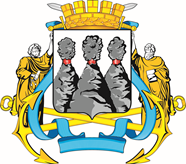 ГОРОДСКАЯ ДУМАПЕТРОПАВЛОВСК-КАМЧАТСКОГО ГОРОДСКОГО ОКРУГАот        № -рсессияг.Петропавловск-КамчатскийО принятии решения о внесении изменения              в Решение Городской Думы Петропавловск-Камчатского городского округа                              от 27.02.2017 № 541-нд «Об установлении квалификационных требований к уровню профессионального образования, стажу муниципальной службы или стажу работы              по специальности, направлению подготовки, необходимым для замещения должностей муниципальной службы в органах местного самоуправления Петропавловск-Камчатского городского округа»Председатель Городской ДумыПетропавловск-Камчатского городского округаГ.В. Монахова 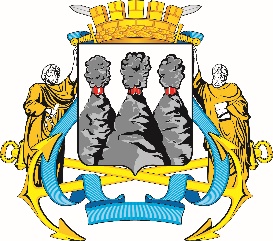 ГОРОДСКАЯ ДУМАПЕТРОПАВЛОВСК-КАМЧАТСКОГО ГОРОДСКОГО ОКРУГАГлаваПетропавловск-Камчатскогогородского округа       В.Ю. Иваненко